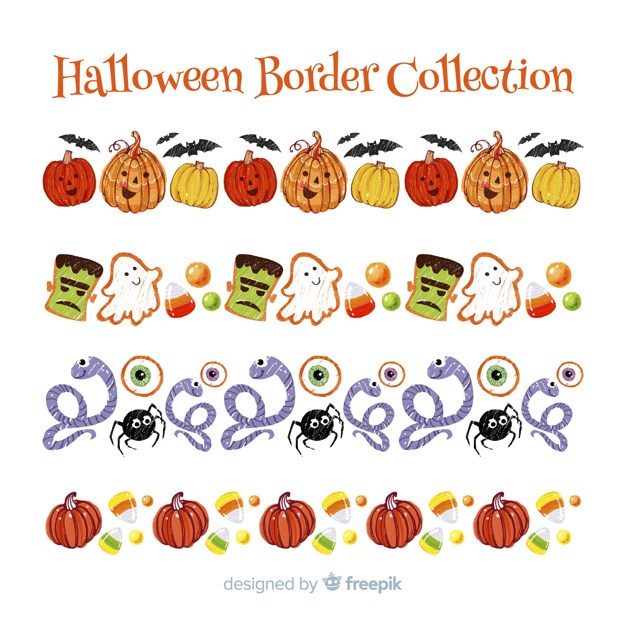 Espagnol con GabrielaMONDAYLUNDITUESDAYMARDIWEDNESDAYMERCREDITHURSDAYJEUDIFRIDAYVENDREDICalabazas y personajes. Citrouilles et personnagesTheme: Pumpkins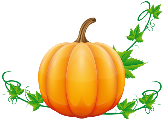 1         We will celebrate Rosh Hashanah (Jewish New Year)8:30AM Excursion to Quinn Farm for Pumpkin and Squash Picking (back for lunch) ($23.00)How do pumpkins grow?PM Mandarin with Maureen: Learning the symbol of Abundance to attract wealth & prosperity2 AM Morgan the Science Gal: Will pumpkins float?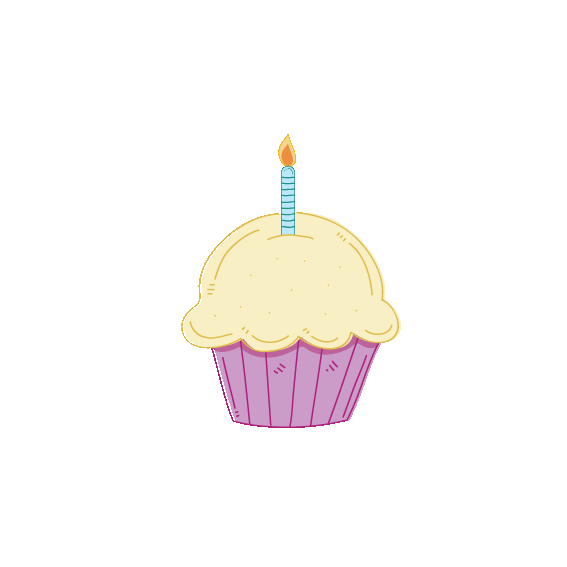 Histoire: Les citrouilles ronds et orangéesMusic with Kimberley: Instrument of the week – Bongos 3Cuisinons un gâteau à la citrouilleMusic with Kimberley: Bongos4  AM Skating program AM Wimgym Counting pumpkinsLos números y el tiempo. ¿Qué hora es?Les chiffres et le temps. Quelle heure est-il?7 Theme: What Time Is It?AM Morgan the Science Gal: Homemade water clock On apprend l’horloge numériquePM Karate with Sensei Meghan8    3PM Spectacle « La bernache a perdu sa boussole! » par La petite valise ($9.00)Learning about the hour and minute handsPM Mandarin with Maureen: Clock on Time9  A.M. or P.M.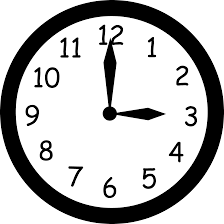 Music with Kimberley:  Instrument of the week – Metronome10  7:30PM Parent Wine and Cheese Meeting. Everyone welcome for an evening of interesting discussion.Chanson: L’action de grâcesMusic with Kimberley: Metronome 11 Final day to bring scholastic book orders.   AM Skating programAM Wimgym Pour l’action de grâces c’est quoi qu’on dit?PM Kim the Science Gal: Skittle ExperimentSeguridad contra incendios. Sécurité incendie¿Qué puede causar un incendio?Qu'est-ce qui peut provoquer un incendie?14 CLOSED-FERMÉE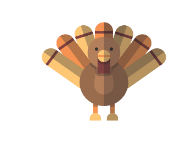 ThanksgivingAction de Grâces15  Theme: Fire Safety(We will do fire drills this week)Pourquoi la sécurité est important?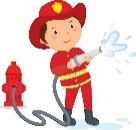 PM Mandarin with Maureen: Things Kids Should Not Do16     School photographer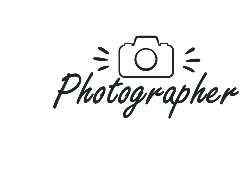 Stop, drop, and roll safety skillsMusic with Kimberley:  Instrument of the week – Voice17  School photographerStorytime: Firehouse dogMusic with Kimberley: Voice18  AM Wimgym We will celebrate Sukkot(Jewish Thanksgiving)Life of a firefighterPM Kim the Science Gal: Fire ExtinguisherLos animales del bosque. Les Animaux de la forêtEl mapa del bosque. La Carte forestière.21 Theme: Forest AnimalsAM Morgan the Science Gal: Bird feederNomme les animaux 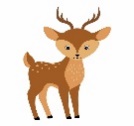 de la forêtPM Karate with Sensei Meghan22    Wear your Halloween pyjamas for a spooky breakfast at school (spooky spice muffins and fruit salad)What forest animals do we have in Canada? PM Mandarin with Maureen: Name Animals – Actions & Sounds23   AM Morgan the Science Gal: Bird nestCompte le nombre de pattes du millepatteMusic with Kimberley:   Instrument of the week –Tin whistle & slide flute 24 9:15AM Stewart Hall Field trip – Show and art workshop: Bunny and the Shadow ($15.00)Jeu: Quelle heure est-il?Music with Kimberley: Tin whistle & slide flute25  AM Skating programAM Wimgym Animal habitat in the forestPM Kim the Science Gal: How clouds hold waterNoche de brujas. Nuit d'Halloween.Poción mágica. Potion magique.28  Theme: HalloweenAM Morgan the Science Gal: Bubbling witches’ cauldronQu’est-ce qu’on fait à l’Halloween?PM Karate with Sensei Meghan29  3PM Blair Marshall’s Mysterious Magic Show ($6.00)Spider web activityPM Mandarin with Maureen: Day of Respect-Satisfy the Spirit for Good Fortune & Luck30   AM Art workshop with Jenny-Lynn: We will create a mysterious and spooky paper Halloween craft ($11.00)Histoire: La vieille sorcière et la maison hantéeMusic with Kimberley:  Instrument of the week – Piano31  Happy Halloween!Apporte ton costumePM Trick or Treat at School!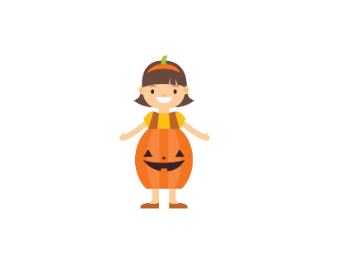 Build a bat cave(No music)Nov 1  AM SkatingParts of a pumpkinPM Kim the Science Gal: Dancing worms and spider foam